Appendix A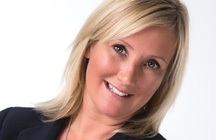 Caroline Dinenage MP Minister of State for Care, Department for Health and Social CareCaroline Dinenage MP was appointed as the Minister of State for Care on 9 January 2018. Ms Dinenage was Parliamentary Under Secretary of State at the Department for Work and Pensions from June 2017 until January 2018, and the Parliamentary Under Secretary of State for Women, Equalities and Early Years at the Department for Education from July 2016 until June 2017. Prior to this, Ms Dinenage served on the City of Winchester local council, sat on the House of Commons’ Business, Innovation and Skills Committee, and also served as Parliamentary Private Secretary to the Rt. Hon. Nicky Morgan MP. Ms Dinenage was first elected as the Conservative MP for Gosport in 2010 and has over 20 years’ experience as a small business owner, having established her own manufacturing company before university. Ms Dinenage was born in 1971, and studied politics and English at Swansea University